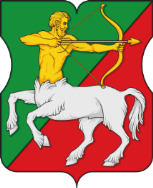 СОВЕТ ДЕПУТАТОВмуниципального округаБУТЫРСКИЙР Е Ш Е Н И Е19.09.2023 № 01-04/14-6Об утверждении плана работы Совета депутатов муниципального округа Бутырский на 4 квартал 2023 годаВ соответствии с Законом города Москвы от 6 ноября 2002 года № 56 «Об организации местного самоуправления в городе Москве» и Уставом муниципального округа Бутырский Совет депутатов муниципального округа Бутырский решил:1. Утвердить план работы Совета депутатов муниципального округа Бутырский на 4 квартал 2023 года (приложение).2. Разместить настоящее решение на официальном сайте www.butyrskoe.ru.3. Настоящее решение вступает в силу с 1 октября 2023 года.4.Контроль за исполнением данного решения возложить на главу муниципального округа Бутырский Шкловскую Н.В.Глава муниципального округа Бутырский                     Н.В. ШкловскаяПриложениек решению Совета депутатов муниципального округа Бутырский от 19.09.2023 № 01-04/14-6План работыСовета депутатов муниципального округа Бутырскийна 4 квартал 2023 годаДатазаседанияСодержание рассматриваемого вопросаОтветственный 24октябряОб исполнении бюджета муниципального округа Бутырский за 9 месяцев 2023 годадепутатЖиронкина Л.В.7ноябряО проекте решения Совета депутатов муниципального округа Бутырский «О бюджете муниципального округа Бутырский на 2024 год и плановый период 2025 и 2026 годов»депутатЖиронкина Л.В.7ноябряО назначении публичных слушаний по проекту решения Совета депутатов муниципального округа Бутырский «О бюджете муниципального округа Бутырский на 2024 год и плановый период 2025 и 2026 годов»депутатЖиронкина Л.В.7ноябряОб осуществлении внешней проверки проекта решения Совета депутатов муниципального округа Бутырский «О бюджете муниципального округа Бутырский на 2024 год и плановый период 2025 и 2026 годов»депутатЖиронкина Л.В.7ноябряО плане местных праздничных, военно-патриотических и иных зрелищных мероприятий на территории муниципального округа Бутырский на 2024 годдепутат Оппенгейм Т.В.14 декабряО результатах публичных слушаний по проекту решения Совета депутатов муниципального округа Бутырский «О бюджете муниципального округа Бутырский на 2024 год и плановый период 2025 и 2026 годов»депутатЖиронкина Л.В.14 декабряОб экспертном заключении по проекту решения Совета депутатов муниципального округа Бутырский «О бюджете муниципального округа Бутырский на 2024 год и плановый период 2025 и 2026 годов» депутатЖиронкина Л.В.14 декабряО бюджете муниципального округа Бутырский на 2024 год и плановый период 2025 и 2026 годовдепутат Жиронкина Л.В.14 декабряО согласовании сводного районного календарного плана по досуговой, социально-воспитательной, физкультурно-оздоровительной и спортивной работы с населением по месту жительства на 1 квартал 2024 годадепутат Оппенгейм Т.В.14 декабряОб утверждении плана работы Совета депутатов муниципального округа Бутырский на 1 квартал 2024 годаглава муниципального округа14 декабряОб утверждении графика приема населения депутатами Совета депутатов муниципального округа Бутырский на 1 квартал 2024 годаглава муниципального округа